Publicado en Madrid el 27/02/2024 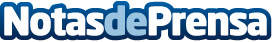 FREMAP revalida el sello de calidad ‘Madrid Excelente’La entidad colaboradora con la Seguridad Social da cobertura a 1,6 millones de trabajadores en la región y mantiene el reconocimiento desde 2001Datos de contacto:Albert Cunillera MartínezFREMAP / dircom934104406Nota de prensa publicada en: https://www.notasdeprensa.es/fremap-revalida-el-sello-de-calidad-madrid Categorias: Medicina Madrid Recursos humanos Actualidad Empresarial http://www.notasdeprensa.es